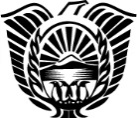 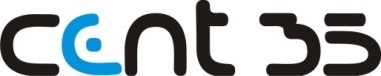                  Provincia de Tierra del Fuego,         Antártida e Islas del Atlántico Sur                           REPUBLICA ARGENTINA              Ministerio de Educación , Cultura, Ciencia,                                     y Tecnología                      PROGRAMA DE CONTENIDOS  2024 CARRERA:  		(escribir el nombre de la carrera)MATERIA: 		(escribir el nombre de la materia)AÑO: 			(escribir en que año se dicta la materia: 1º, 2º o 3º)PROFESOR: 	(escribir el nombre del/los docente/s que dicta/n la cátedra)Objetivos Generales de la Materia: (escribir lo que se pretende que el estudiante aprenda al finalizar la cursada)Trabajos Prácticos Obligatorios de la Materia: (escribir los trabajos prácticos que el alumno debe realizar y aprobar para Regularizar la materia, con fecha aproximada de realización)PROGRAMA DE LA MATERIAUNIDAD 1:   (COLOCAR EL TITULO DE LA UNIDAD)(COLOCAR LOS CONTENIDOS DE LA UNIDAD)Bibliografía Obligatoria de la Unidad:(COLOCAR LA BIBLIOGRAFIA OBLIGATORIA)Bibliografía sugerida de la Unidad: (COLOCAR LA BIBLIOGRAFÍA SUGERIDA –NO OBLIGATORIA-)UNIDAD (2, 3, 4…):   (COLOCAR EL TITULO DE LA UNIDAD)(COLOCAR LOS CONTENIDOS DE LA UNIDAD)Bibliografía Obligatoria de la Unidad:(COLOCAR LA BIBLIOGRAFIA OBLIGATORIA)Bibliografía sugerida de la Unidad: (COLOCAR LA BIBLIOGRAFÍA SUGERIDA) (Si hace falta más Unidades usar la opción  “COPIAR” Y “PEGAR” para mantener el tipo y tamaño de letra)CRITERIOS DE EVALUACIÓN: (escribir los criterios e indicadores que nos permitirán evaluar el nivel de adquisición de objetivos, saberes y competencias por parte de los estudiantes)---------------------------------------Firma del Coordinador   .